Tabulka pro Ranking KSP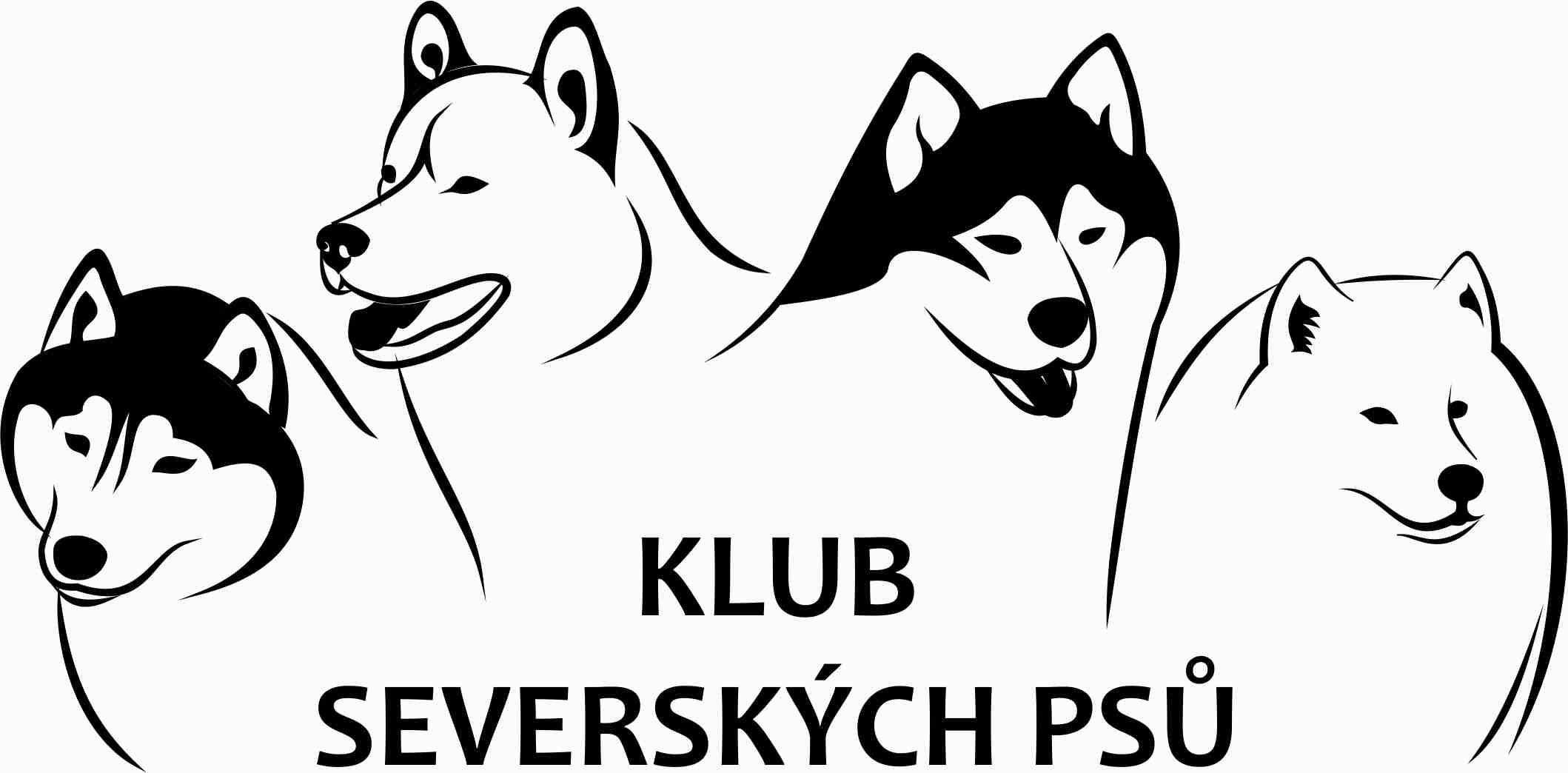 Jméno psa/feny:……………………………………………………………..Datum narození:…………………………………………………………….Číslo zápisu: ………………………………………………………………..Plemeno: ……………………………………………………………………Majitel: ……………………………………………………………………..Počet příloh/ kopií: ………………………………………………………………………….Zpracoval: ……………………………………………………………………………………Vysvětlivky: * Třída Juniorů – věková hranice do 24.měsíců	          * Třída Dospělých – od mezitřídy do 8 let věku          * Třída Veteránů - od 8 letTyp výstavyMěstoOceněníPočet bodů1.2.3.4.5.6.7.součet